План мероприятий по организации и проведению познавательно-развлекательного мероприятия «Хеллоуин по-нашему»Место: УТК «Станции юных техников» г. ВолгодонскаДлительность мероприятия: 2 часаЦель мероприятия: организовать досуговую деятельность детей в период осенних каникулЗадачи: Изучить традиции европейского праздника «Хеллоуин»Провести адаптированную версию праздника среди школьников с элементами проверки знаний правил дорожного движения, информатикиРазвивать физическую активность, ловкость и смекалку школьников посредством соревнования между собой в рамках проводимого мероприятия.Сценарий праздника «Хеллоуин по-нашему»Ведущий: Здравствуйте, ребятишки, девчонки и мальчишки! Рады вас приветствовать на нашем празднике «Хеллоуин по-нашему»!Согласно древней кельтской легенде, в ночь Хэллоуина происходит смена временного цикла и из-под покрова темноты выходят злые духи. Остаться незамеченными в их толпе можно только нарядившись как они – ведьмой или привидением! Но мы вас здесь собрали прежде всего провести весело время! Наш праздник совсем не страшный, а весёлый и увлекательный, поэтому и называется он не просто «Хеллоуин», а «Хеллоуин по-нашему»!Просим зрителей похлопать в ладоши тех, кто готов веселиться, кто готов испугаться, кто вообще ничего не боится.Игра: Изобразить крик:самый грозныйсамый жуткийсамый испуганныйсамый трусливый визгсамый страшный ревДети видят черную коробку с надписью “HELP”. Открыв коробку, они обнаруживают записку:Помогите! Я – маленький чёрный паучок и ведьма украла у меня мои глаза и разбросала по миру! Соберите их пожалуйста, а я вас отблагодарю!Дети делятся на команды и проходят на этапы. Каждая команда должна пройти следующие этапы:1.Эстафета с мётлами по ПДД2. Дартс 3. Нарисуй самую страшную рожицуЗа каждый этап команда получает «глаз». Затем все команды наклеивают глаза на заготовку паука из ватмана.Ведущий: Ребята, паучок говорит вам большое спасибо! А теперь, раз сегодня у нас Хеллоуин, он хочет посмотреть на «дикие и ужасные пляски»! Давайте их покажем?Дискотека.После дискотеки ведущий даёт подсказку от паука, где искать угощение. Даётся бумага с 4 картинками, и расшифровщик к ней:Картинки: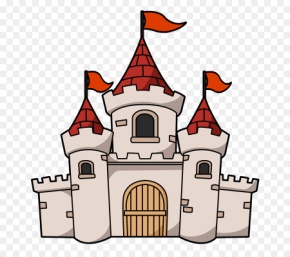 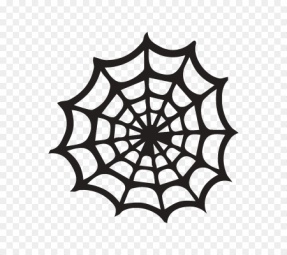 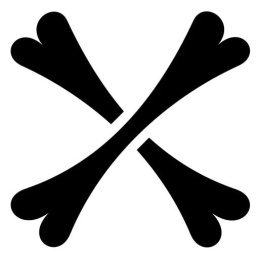 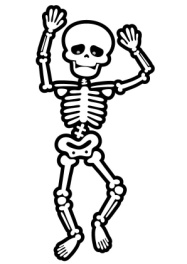 Расшифровщик: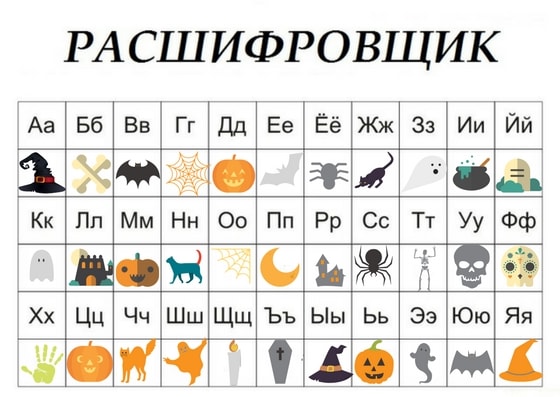 Получается слово «РОБОТ». Дети вспоминают, где видели робота (в холле УТК). Бегут туда и на роботе находят следующую прикреплённую подсказку: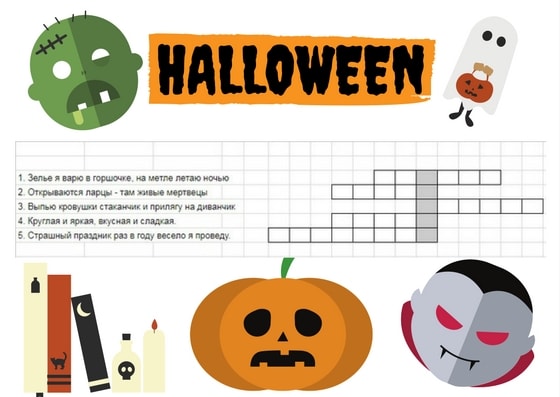 Получается слово ДИВАН. На втором этаже на диване последняя, сложная арифметическая подсказка.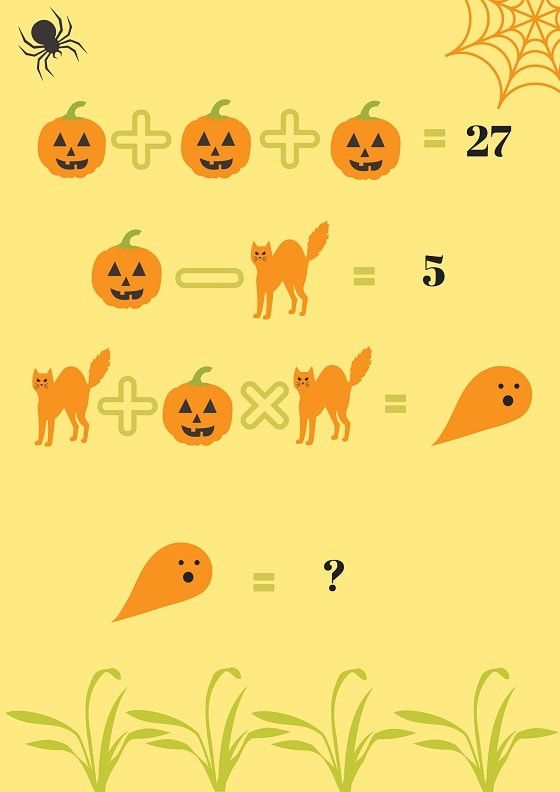 Расшифровщик:1 – ван                  6 – кре2 – ня                   7 - кух3 – вал                  8 - под4 – шк                   9 - сло5 – кон                 0 – аф В результате вычислений у участников квеста должно получиться число 40. Сопоставляем с расшифровщиком — 4 — “шк”, и 0 — “аф”, а значит следующее место поисков - ШКАФ. Там дети находят сундук со сладостями.Едят сладости в актовом зале и смотрят  м/ф «Машины страшилки», детский киножурнал «Ералаш» на интерактивной доске.Дети поочерёдно играют на компьютерах в тематические игры, или делают оригами-привидения.Последними проводятся конкурсы «Лучшая мумия» и «Лучший костюм на Хеллоуин»: из ребят выбираются по двое, дети делятся на 2 команды и пытаются сделать из товарища «мумию» с помощью туалетной бумаги, а затем соорудить «лучший костюм» из пакетов. Объявление победившей команды.Затем следует прощание, пожелание отличных осенних каникул.№Планируемые мероприятия1На автогородке:1.1.«Попади в тыкву» (Дартс или лук со стрелами)1.2.Эстафета на мётлах по ПДД1.3.Расписывание шаров под тыкву со страшной  рожицей1.5. Дискотека2В помещении:2.1.Ералаш, «Маша и медведь» - страшилки,  в акт. зале2.2.Комп. Игра «Хеллоуин»2.3.Оригами «Привидения»2.4.Конкурсы «Лучшая мумия» и «Лучший костюм на Хеллоуин»